                                          Attachment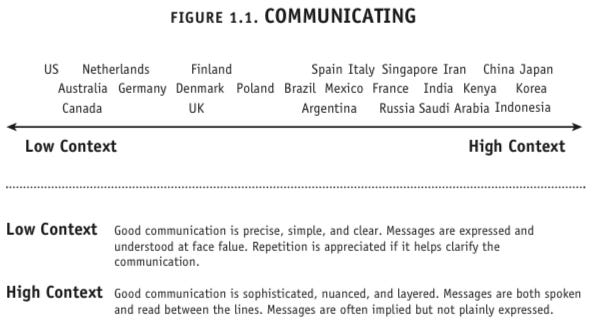 https://www.businessinsider.com/the-culture-map-8-scales-for-work-2015-1Meyer claims you can improve relationships by considering where you and international partners fall on each of these scales:Communicating: explicit vs. implicitEvaluating: direct negative feedback vs. indirect negative feedbackPersuading: deductive vs. inductiveLeading: egalitarian vs. hierarchicalDeciding: consensual vs. top downTrusting: task vs. relationshipDisagreeing: confrontational vs. avoid confrontationScheduling: structured vs. flexibleCommunicating Americans are the most explicit or low-context culture there is (low-context meaning their conversation assumes relatively little intuitive understanding). This is not surprising for a young country composed of immigrants that prides itself on straight-talking.